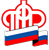 Государственное Учреждение - Управление Пенсионного фондаРоссийской Федерации в Россошанском районе Воронежской области(межрайонное)__________________________________________________________________Некоторые вопросы по выплате пенсий	О порядке выплаты пенсии при смене места жительства.При смене места жительства, для дальнейшего продолжения выплаты пенсии получателю необходимо обратиться с заявлением о запросе пенсионного дела непосредственно в районное Управление Пенсионного фонда РФ или в многофункциональный центр предоставления государственных и муниципальных услуг  по новому месту жительства. Кроме того подать заявление о запросе пенсионного дела можно через информационную систему ПФР «Личный кабинет гражданина».Заявление и документы можно представить лично, через представителя или по почте.    Если получателем пенсии является несовершеннолетнее или недееспособное лицо, заявление о запросе пенсионного дела подается его законным представителем: родителем, усыновителем, опекуном, попечителем. В случае, когда законным представителем несовершеннолетнего или недееспособного лица является соответствующее учреждение, в котором несовершеннолетнее или недееспособное лицо пребывает, то заявление подается администрацией учреждения в территориальный орган ПФР по месту нахождения этого учреждения.    Смена места жительства, без снятия с регистрационного учета, не препятствует получению  пенсии по новому адресу. В таком случае в заявлении необходимо указать сведения об адресе места фактического проживания.Выплата пенсии по доверенностиВ случае длительного отсутствия, можно не переводить пенсионное дело по месту временного пребывания, а оформить в порядке, установленном законодательством Российской Федерации, доверенность на право получения пенсии другим лицом. Если доверенность будет выдана на срок более одного года, то гражданину необходимо ежегодно подтверждать в своем территориальном органе ПФР факт регистрации по месту получения пенсии либо получить пенсию лично в течение календарного года  хотя бы один раз.Неполученные пенсии в связи со смертью пенсионера	Начисленные суммы  пенсии, причитавшиеся пенсионеру в текущем месяце и оставшиеся не полученными в связи с его смертью в указанном месяце, выплачиваются членам семьи умершего, которые проживали совместно с этим пенсионером на день его смерти.	К заявлению о выплате начисленных сумм пенсии, причитавшихся пенсионеру и оставшихся неполученными в связи с его смертью, прилагаются следующие документы:а) свидетельство и справка о смерти пенсионера;б) о родственных отношениях с умершим пенсионером;в) о совместном проживании с умершим пенсионером на день смерти;Такое обращение  за неполученными суммами указанной пенсии должно последовать не позднее, чем до истечения шести месяцев со дня смерти пенсионера. По истечении этого срока за указанными суммами могут обратиться наследники умершего по свидетельству о праве на наследство. При обращении нескольких членов семьи за указанными суммами  пенсии, причитающиеся им суммы пенсии делятся между ними поровну.В этом случае требуется свидетельство о праве на наследство - для подтверждения права наследования начисленных сумм пенсии, причитавшихся гражданину и оставшихся не полученными в связи с его смертью.К заявлению о выдаче справки о суммах пенсии, не выплаченных при жизни пенсионеру, представляется запрос нотариуса.По истечении трех лет  суммы пенсии, причитавшиеся пенсионеру и оставшиеся неполученными в связи с его смертью, списываются в бюджет Пенсионного фонда. О выплате пенсии по случаю потери кормильца детям, достигшим возраста 18 лет и старше      В соответствии со статьей 10  Федерального закона         от 28 декабря 2013 № 400-ФЗ     «О страховых пенсиях» право на страховую пенсию по случаю потери кормильца имеют нетрудоспособные члены семьи умершего, в том числе дети, братья, сестры и внуки умершего кормильца, не достигшие возраста 18 лет, а также дети, братья, сестры и внуки умершего кормильца, обучающиеся по очной форме в организациях, осуществляющих образовательную деятельность по основным образовательным программам, до окончания ими обучения, но не дольше, чем до достижения возраста 23 лет. 		Если на день совершеннолетия, сведения об учебе в орган, выплачивающий  пенсию, не поступили, выплата пенсии приостанавливается (прекращается).		При поступлении справки об учебе, подтверждающей факт обучения на дату достижения возраста 18 лет, выплата пенсии возобновляется за период со дня ее прекращения и до окончания обучения, но не долее дня, предшествующему дню достижения возраста 23 лет, при условии, что на момент обращения в распоряжении Управления ПФР имеются документы подтверждающие, что гражданин не утрачивал права на пенсию по случаю потери кормильца.		О банковской карте «МИР»            1 июля 2020 года закончится отведенный Законом о платежной системе переходный период по переводу пенсий и иных социальных выплат на карты «Мир».           Переходный период сохранится пока у тех пенсионеров, кто уже имеет карты иных платежных систем, которые можно сменить на карты «МИР» по истечении срока их действия, но не позднее 1 июля 2020 года.          При очередной замене  банковской карты номер счета не изменяется, следовательно, подавать в территориальный орган ПФР заявление о доставке пенсии и иных социальных выплат на карту «МИР»  в этом случае не требуется.